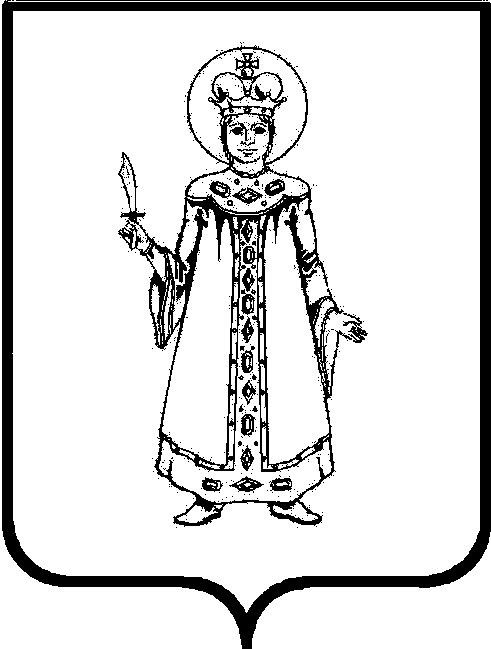 П О С Т А Н О В Л Е Н И ЕАДМИНИСТРАЦИИ СЛОБОДСКОГО СЕЛЬСКОГО ПОСЕЛЕНИЯ УГЛИЧСКОГО МУНИЦИПАЛЬНОГО РАЙОНАот 28.12.2023 № 370                                                                 О внесении изменений в постановление Администрации Слободского сельского поселения от 29.12.2021 № 362 «Об утверждении муниципальной программы «Капитальный ремонт муниципального жилищного фонда Администрации Слободского сельского поселения на 2021 – 2023 годы»                                                       В соответствии с Бюджетным кодексом Российской Федерации, Федеральным законом от 06.10.2003 № 131-ФЗ «Об общих принципах организации местного самоуправления в Российской Федерации»,  руководствуясь  Уставом Слободского сельского поселения АДМИНИСТРАЦИЯ  ПОСЕЛЕНИЯ  ПОСТАНОВЛЯЕТ:	Внести изменения в постановление Администрации Слободского сельского поселения от 29.12.2021 № 362 «Об утверждении муниципальной программы «Капитальный ремонт муниципального жилищного фонда Администрации Слободского сельского поселения на 2021 - 2023 годы»: приложение к постановлению от 29.12.2021 № 362 «Об утверждении муниципальной программы «Капитальный ремонт муниципального жилищного фонда Администрации Слободского сельского поселения на 2021 - 2023 годы» изложить в новой редакции (прилагается).Постановление Администрации Слободского сельского поселения от 29.12.2022 № 477 «О внесении изменений в постановление  Администрации Слободского сельского поселения от 29.12.2021 № 362 «Об утверждении муниципальной программы «Капитальный ремонт муниципального жилищного фонда Администрации Слободского сельского поселения на 2021 - 2023 годы».	3. Контроль за исполнением настоящего постановления оставляю за собой.	4. Настоящее постановление вступает в силу с момента опубликования (обнародования) согласно статьи 38 Устава Слободского сельского поселения.Глава Слободского сельского поселения                                М.А. АракчееваУтверждена постановлением Администрации Слободского сельского поселения от 29.12.2022  №  362(в редакции от 28.12.2023 № 370)МУНИЦИПАЛЬНАЯ ПРОГРАММА«КАПИТАЛЬНЫЙ РЕМОНТ МУНИЦИПАЛЬНОГО ЖИЛИЩНОГО ФОНДА АДМИНИСТРАЦИИСЛОБОДСКОГО  СЕЛЬСКОГО ПОСЕЛЕНИЯна 2021-2023 гг.Паспорт программы1. Характеристика проблемы и обоснование необходимости ее решенияПо состоянию на 1 января 2021 года в Администрации  Слободского  сельского поселения Ярославской области на учете нуждающихся в улучшении жилищных условий состоит 82 семьи.Согласно статьи 65 Жилищного кодекса Российской Федерации наймодатель жилого помещения по договору социального найма обязан осуществлять капитальный ремонт жилого помещения.Решить проблему снижения физического износа жилищного фонда возможно только путем проведения капитального ремонта.Выполнение мероприятий Муниципальной  программы капитального ремонта муниципального жилищного фонда на 2021-2023 годы (далее по тексту – Программа) приведет к созданию безопасных и благоприятных условий проживания граждан, соблюдению требований, правил и норм технической эксплуатации жилищного фонда, повышению качества предоставляемых жилищно-коммунальных услуг, снижению затрат на текущее содержание жилищного фонда, внедрению ресурсосберегающих технологий, повышение благоустроенности жилья, созданию предпосылок  реформирования жилищно-коммунального хозяйства в соответствии с требованиями Жилищного кодекса и другого законодательства Российской Федерации.Основные цели и задачи ПрограммыОсновной целью Программы является создание безопасных и благоприятных условий проживания граждан, сохранение, восстановление и повышение качества жилищного фонда в Слободском  сельском поселении. Задачи Программы:- приведение в нормативное состояние и соответствие установленным санитарным и техническим правилам и нормам инженерных сетей, строительных конструкций и элементов домов, находящихся в муниципальной собственности; - создание маневренного жилого фонда для временного проживания нуждающихся граждан;- увеличение количества приватизированного жилья.Реализация цели и задачи будут осуществляться за счет комплексного выполнения мероприятий настоящей Программы.Срок реализации программы – 2021 -2023 гг.3. Перечень программных мероприятийПеречень основных Мероприятий Программы направлены на реализацию поставленной задачи.4. Организационный и экономический механизмы реализации ПрограммыВ рамках выполнения настоящей Программы Администрация Слободского сельского поселения выполняет функции муниципального заказчика по обеспечению жильем граждан Слободского  сельского поселения, капитальному ремонту и ремонту жилых помещений  граждан сельского поселения, и осуществляет контроль за реализацией мероприятий настоящей Программы.Реализация программных мероприятий осуществляется путем привлечения заказчиком Программы на конкурсной основе подрядных организаций для выполнения работ.Администрация Слободского  сельского поселения осуществляет:1) реализацию мероприятий Программы;2) подготовку предложений по внесению изменений в Программу;3) контроль за выполнением мероприятий Программы;4) финансирование мероприятий Программы за счет средств бюджета сельского поселения  в пределах средств, предусмотренных Программой;5) контроль за целевым использованием финансовых средств.5. Обоснование ресурсного обеспечение ПрограммыПрограмма реализуется за счет средств местного бюджета сельского поселения.Общий объем средств, представляемых в рамках настоящей Программы на проведение капитального ремонта муниципального жилищного фонда, составляет 1983,87 тыс. рублей, в том числе:- средства бюджета сельского поселения – 1983,87 тыс. рублей;Объемы финансирования Программы носят прогнозный характер и подлежат корректировке с учетом возможностей местного бюджета.Направляемые на проведение капитального ремонта муниципального жилищного фонда средства могут использоваться на проведение капитального ремонта, разработку проектно-сметной документации в соответствии с законодательством Российской Федерации о градостроительной деятельности, нормативно-правовых актов Ярославской области и Администрации Слободского  сельского поселения.6. Оценка эффективности ПрограммыРеализация программных мероприятий предполагает достижение следующих результатов:1) улучшение решения жилищной проблемы малоимущих граждан, признанных в установленном порядке, нуждающимися в жилых помещениях, в том числе многодетных семей; - сокращение очереди, нуждающихся в жилых помещениях, - приведение жилых помещений в надлежащий вид. - предоставление временного жилья нуждающимся гражданам, вследствие чрезвычайных ситуаций.- снижение износа жилья и повышение комфортности проживания граждан;- повышение надежности и эффективности работы внутридомовых инженерных систем;2) уменьшение объема муниципального жилищного фонда, требующего капитального ремонта.3) установление единого подхода к оплате расходов на содержание незаселенных жилых помещений в муниципальном жилищном фонде.Наименование ПрограммыМуниципальная программа«Капитальный ремонт муниципального жилищного фонда администрации Слободского сельского поселения на 2021-2023 годы»Основание для разработки ПрограммыЖилищный кодекс Российской Федерации;Федеральный закон от 06.10.2003  г. № 131-ФЗ «Об общих принципах организации местного самоуправления в Российской Федерации»;Заказчик ПрограммыАдминистрация  Слободского сельского поселения Ответственный за выполнение мероприятийАдминистрация  Слободского сельского поселения Разработчик ПрограммыАдминистрация Слободского сельского поселения Основные цели и задачи ПрограммыОсновной  целью  Программы  является   создание безопасных и благоприятных условий проживания граждан.Задачи Программы:- приведение в нормативное состояние и соответствие установленным санитарным и техническим правилам и нормам инженерных сетей, строительных конструкций и элементов домов, находящихся в муниципальной собственности- увеличение количества приватизированного жильяСроки и этапы реализации Программы2021-2023 годыПеречень основных мероприятий Программы1.Разработка и представление проектно-сметной документации по капитальному ремонту муниципального жилого фонда;2.Организация и проведение открытых конкурсов по выбору подрядных организаций для проведения капитального ремонта объектов муниципального жилищного фонда;3.Выполнение капитального ремонта муниципального жилищного фонда;4.Осуществление контроля за качеством работ по капитальному ремонту объектов муниципального жилищного фонда;5.Мониторинг реализации Программы;6.Информационное и методическое обеспечение Программы.Ожидаемые конечные результаты реализации и показатели эффективности ПрограммыРеализация программы должна обеспечить:1) улучшение решения жилищной проблемы малоимущих граждан, признанных в установленном порядке, нуждающимися в жилых помещениях, в том числе многодетных семей; -сокращение очереди, нуждающихся в жилых помещениях, - приведение жилых помещений в надлежащий вид. - предоставление временного жилья нуждающимся гражданам, вследствие чрезвычайных ситуаций.– снижение износа жилья и повышение комфортности проживания граждан;- повышение надежности и эффективности работы внутридомовых инженерных систем;2) уменьшение объема муниципального жилищного фонда, требующего капитального ремонта.3) установление единого подхода к оплате расходов на содержание незаселенных жилых помещений в муниципальном жилищном фондеОбъемы и источники финансирования ПрограммыСредства бюджета Слободского  сельского поселения в размере 1983,87 тыс. рублей,в т. ч. по годам:2021 г. – 464,00 тыс. руб.2022 г. -  1179,97 тыс. руб.2023 г. – 339,9 тыс.руб.Всего:2021 год2022 год2023 годВсего:1983,87464,001179,97339,9Средства на капитальный ремонт муниципального жилья (взнозы в Фонд капитального ремонта)501,1621,00140,26339,9Разработка сметной документации и дефектных ведомостейНе требуются финансовые средства000Принятие решения о включении объекта в программуНе требуются финансовые средства000Приобретение материалов для капитального ремонта, выполнение работ по ремонту, капитальному ремоту муниципального жилфонда1482,71443,001039,710,00Организация и проведение открытых конкурсов (аукционов) по отбору подрядных организаций Не требуются финансовые средства000Проведение технического надзора за проведением работ по капитальному ремонту0000Осуществление контроля за качеством работ по капитальному ремонту объектов муниципального жилищного фондаНе требуются финансовые средства000